附件五甘肃省安全生产委员会办公室 甘肃省应急管理厅关于开展2020年“安全生产月”和“安全生产陇原行”活动的通知 甘安办发电〔2020〕14号各市州、兰州新区、甘肃矿区安委会，省安委会有关成员单位，中央在甘及省属相关企业：今年6月是全国第19个“安全生产月”，为认真贯彻落实习近平总书记“从根本上消除事故隐患，有效遏制重特大事故发生”的重要指示精神，推动全省安全生产专项整治三年行动安全风险隐患排查整治工作顺利开展，根据《国务院安委会办公室 应急管理部关于开展2020年全国“安全生产月”和“安全生产万里行”活动的通知》(安委办〔2020〕4号)要求，结合我省实际，现就2020年全省“安全生产月”和“安全生产陇原行”活动有关事项通知如下:一、总体思路以习近平新时代中国特色社会主义思想为指导，深入宣传贯彻党的十九大和十九届二中、三中全会精神，深入学习宣传习近平总书记关于安全生产的重要论述精神，贯彻落实党中央、国务院和省委、省政府关于安全生产的重大决策部署，牢固树立安全发展理念，以“消除事故隐患，筑牢安全防线”为主题，以加强疫情防控常态化条件下安全生产和专项整治三年行动排查整治为重点，以全民安全防灾教育为基本导向，以深入排查安全风险隐患、扎实推进问题整改、坚决遏制重特大事故发生为目标，以各类企业及员工为重点对象，通过开展教育培训、隐患曝光、问题整改、经验推广、案例警示、监督举报、知识普及等形式多样、富有实效的宣传教育活动，增强全民安全生产意识，提升公众安全素质，推动基层和企业严格安全管理，压紧压实安全生产责任，促进全省安全生产形势持续稳定好转，不断增强人民群众获得感、幸福感、安全感，为决胜全面建成小康社会、决战脱贫攻坚营造稳定的安全生产环境。二、“安全生产月”活动安排“安全生产月”活动于6月1日至6月30日在全省各地区、各部门、各行业同步开展，相关工作贯穿全年。（一）着眼培根铸魂育人，抓实抓精“两项学习”。一是抓实习近平总书记关于安全生产重要论述的学习贯彻。各地区、各有关部门和单位要安排理论学习中心组专题学习，加深对习近平总书记关于安全生产重要论述的理解，牢固树立安全发展理念，增强从根本上消除事故隐患的思想自觉和行动自觉。要以各级党政领导干部和企业负责人为重点，通过领导干部带头讲、专家学者深入讲、一线人员互动讲相结合的方式，组织开展习近平总书记关于安全生产重要论述网络课堂培训。要围绕学习贯彻习近平总书记关于安全生产重要论述，在报刊、广播、新媒体等平台开设专栏专题，根据对象化、差异化、分众化特点，有针对性地开展全方位、多角度、立体化解读宣传，推动学习贯彻走深走实。二是抓精应急管理业务知识的学习运用。省安委办、省应急管理厅将从6月开始，持续开展全省应急管理系统“大培训、大学习、大提升”活动，依托“应急安全大课堂”，通过视频讲座的形式，邀请安全生产领域知名专家学者，围绕责任落实、隐患排查、风险管控、应急处置等内容进行专题授课。各地区、各有关部门和单位要广泛组织干部职工、企业员工观看学习。同时，要充分发挥地方各级电视台、政府网站和网络直播平台作用，采取网络直播矩阵形式，紧紧围绕企业复工复产、隐患排查整治、安全风险防范、安全指导服务等，广泛开展网络视频访谈、远程在线辅导和安全生产“公开课”“微课堂”“公益讲座”等线上活动，辅导传授安全生产知识技能，交流心得体会，扩大安全宣传覆盖面，切实增强安全教育实效，进一步强化安全生产责任意识，提升安全管理能力，提高企业主要负责人、安全管理人员和其他从业人员安全意识和应急处置能力。（二）着眼扩大社会效应，灵活开展“三项活动”。一是“安全生产月”启动活动。通过召开新闻发布会、视频动员会等形式启动“安全生产月”活动，对活动进行层层动员、层层部署，推动部门联动、政企联动、媒体联动；鼓励各级党政领导在电视台发表电视讲话或在主流媒体发表署名文章，对“安全生产月”活动进行主题宣传发动，全面启动安全生产月活动；5月底前，省应急管理厅将面向社会公众发布《守护安全 幸福相伴》应急管理主题歌曲MV。各市州、县区要在中心广场、大型商圈、车站、机场等户外LED屏及公共汽车、出租车等车载LED屏循环播放应急管理主题歌曲、安全科普视频、安全提示、公益广告等宣传内容，在机关事业单位、重点企业和乡镇、村组悬挂宣传标语，积极扩大活动的影响力和覆盖面。二是网上“安全宣传咨询日”活动。6月16日是全国安全宣传咨询日，省安委办、省应急管理厅将依托甘肃电视台公共应急频道、甘肃新闻综合广播及新华社甘肃频道、今日头条、每日甘肃网等媒体平台开展网上“安全宣传咨询日”系列活动。协调省级以上主流媒体以“主播走现场”形式，走进生产厂区、化工园区等，参观生产过程、工艺流程、装置设备，介绍安全生产举措，连线相关应急预案演练，搭建企业与社会公众沟通的桥梁；联合知名直播平台，开展线上“公众开放日”、安全体验场馆360全景示范展示、安全打榜直播答题活动；依托省应急管理厅网站、“甘肃应急”微信公众号等平台链接全国应急安全知识竞赛等活动；在抖音平台发起“我是安全明白人”话题，以微视频形式展示生产生活中容易忽视的安全问题；在新浪微博发起“身边的安全谣言”话题，针对常见的安全误区和行为差错普及安全知识。各市州、县区、各有关部门和单位要结合实际，利用各类媒体、网站、手机应用程序等，创新开展直播互动、网上展厅、线上安全体验、H5安全互动游戏等活动，在全社会大力营造关注安全、关爱生命的浓厚氛围。三是安全宣传“五进”活动。各地区、各有关部门和单位要按照省安委会办公室、省应急管理厅联合印发的我省《推进安全宣传“五进”工作方案》中明确的宣传重点、任务措施，采取线上线下结合、线上为主线下为辅的方式，畅通安全宣传“五进”渠道。省安委办、省应急管理厅将依托新华社、甘肃电视台公共应急频道，围绕企业安全、农村安全、校园安全、社区安全、家庭安全，分批制作内容通俗易懂、表现形式多样的安全宣传短片、新闻节目，通过电视、网站、新媒体等平台进行展播。各地区、各有关行业部门和企业要广泛推广传播，并结合自身特点，制作相关宣传产品，积极向“安全生产月”活动组委会办公室投稿，办公室将择优向省内主流媒体推荐展播。5月底，省应急管理厅将召开全省企业安全宣传及“安全生产月”活动座谈会，与中央在甘、省属重点、省内知名企业共商企业安全文化建设。（三）着眼提升整体安全生产水平，扎实开展“四项活动”。一是扎实开展“排查整治进行时”专题活动。各地区、各有关部门和单位要紧密结合《甘肃省安全生产专项整治三年行动计划》中明确的工作任务，开展“排查整治进行时”专题活动，对排查整治工作广泛宣传发动，持续深入推进，反映工作进展，及时报道成效。甘肃电视台公共应急频道将开设“‘除隐患 保安全’——我们在行动”电视专栏，围绕全省专项整治行动中涌现出的先进典型和取得的成效成果，制作专题视频在电视栏目播放，在各类媒体平台发布，以供各地政府、部门和企事业单位人员学习借鉴。各地区要广泛发动城乡社区居（村）委会、物业公司和居（村）民，开展“查找身边隐患”“专项整治纠察员”等活动，积极举报风险隐患，排查安全违法违规行为，做到防患于未然。各企业广泛发动所属职工，开展“安全生产啄木鸟”“企业风险扫描仪”“隐患排查显微镜”等活动，推动企业对重点场所、关键环节安全风险隐患进行全面深入排查整治，从源头上防范生产安全事故发生。二是广泛开展事故警示教育活动。各地区、各有关行业部门和企业要加强典型事故案例剖析，要结合自身特点和事故案例，拍摄制作警示教育精品，组织人员在线观看，深刻吸取教训，切实引以为戒。要协调当地学校、影院、公交车、车站、机场等公共场所循环播放安全警示教育片，要充分利用本地电视台、网络媒体广泛传播，强化警示教育效果，不断提高社会公众、从业人员的安全意识和技能。采取事故警示教育视频片网络展播等方式开展网上警示教育活动，运用互联网+、大数据、虚拟现实(VR)等新科技，提高网上安全科普体验场馆、安全生产警示教育基地的建设水平，大力开展应急培训和体验式安全教育，不断提高社会公众的应急意识和安全素质。三是合力开展应急预案演练活动。为全面检验新型应急管理体系下的实战化应急指挥体系和专兼结合的应急救援力量体系建设成效，形成新型应急管理体系下应急处置规程，完善新型应急管理体系下应急救援保障措施，省应急厅拟于6月举行“甘肃省2020年省级跨部门应急演练”。各市州、各部门和有关单位要坚持贴近实战、注重实效原则，广泛开展政企衔接、地企联合、社企联动、多部门协调配合的应急救援指挥演练，提高协同应对生产安全事故的能力；要督促企业开展与政府及其有关部门应急预案衔接方面的应急演练，建立与政府相关主管部门的联系与信息传递渠道，形成统一指挥、反应灵敏、协调有序、运转高效的生产安全事故应急救援与处置机制，促进综合应急能力的提高。四是分类开展行业特色宣传活动。各行业监管部门要将“安全生产月”活动纳入宣教工作的整体布局之中，按照国务院安委办要求和全省统一部署，结合全省当前开展的“安全生产专项整治三年行动”和安全生产宣传“五进”活动，制定符合本行业特点的“安全生产月”活动方案。精心策划、组织开展好各种形式的安全生产宣教活动，打造各具特色的“安全生产月”活动精品，创造过硬的活动品牌，做到共性活动不走样、个性活动有创新，力争出亮点、出精品、出经验，推动全省“安全生产月”活动向纵深发展。各部门要以“安全生产月”为契机，深入开展“安康杯”竞赛、创建“青年安全生产示范岗”、“最美家庭”、“平安校园”等具有行业领域特色的群众性安全生产共建共享活动，努力提高安全文化建设水平。三、“安全生产陇原行”活动内容2020年“安全生产陇原行”与“安全生产月”活动同步启动，12月份结束。各地区、各有关部门和单位要紧紧围绕《甘肃省安全生产专项整治三年行动计划》排查整治阶段工作要求，曝光突出问题和重大隐患，宣传推广经验做法，推动企业落实安全生产主体责任，不断强化安全生产工作。一是开展问题隐患曝光行活动。围绕专项整治三年行动起步开局，省安委办、省应急管理厅将协调省级以上主流媒体报道全面深入排查治理、建立问题隐患和制度措施“两个清单”进展成效，组织记者深入采访报道各地排查治理安全隐患情况，反映整改措施。及时曝光重点行业领域、单位场所和关键环节安全风险隐患排查治理过程中发现的问题，督促整改落实。及时宣传推广落实责任链条、弥补短板弱项、创新管理举措、优化制度机制和加强重点工程安全等方面的经验做法。二是开展区域行和专题行活动。各地、各有关部门和单位要结合自身实际，开展具有地方特色和行业特点的“区域行”“专题行”等宣传报道活动，加大精准宣传力度，总结推广一批先进典型和好的经验做法，曝光一批存在安全隐患、责任不落实、监管流于形式的反面典型，借助媒体力量监督整改。三是开展“网上安全生产陇原行”活动。各地、各有关部门和单位要畅通群众监督和媒体监督渠道，充分利用电信、网络手段，发挥12350举报投诉热线和119、96119消防举报电话、微信微博等平台作用，鼓励引导广大群众特别是企业员工举报重大隐患和违法违规行为，根据举报线索组织新闻媒体进行报道，及时开展案例警示教育。要在网上广泛征集安全生产风险隐患、非法违法行为等问题线索，针对问题集中的地方和企业，组织媒体深入采访报道，紧盯安全生产薄弱环节和安全管理方面存在的漏洞，有效发挥网络监督作用。“安全生产月”期间，省应急管理厅将依托今日头条搭建#安全生产陇原行#话题，各地、各有关行业部门和企业要积极参与头条话题，联动发声，组织本级媒体转发本次话题活动，提高话题声量和影响力，扩大社会覆盖面，发挥话题效应，普及应急管理安全知识，传播安全生产正能量。四、工作要求（一）提高认识，加强组织指导。“安全生产月”和“安全生产万里行”活动作为一项全国性的安全生产宣传教育活动，对于深入学习宣传贯彻习近平总书记关于安全生产的重要论述精神，宣传贯彻安全生产重大决策部署和相关法律法规，普及安全知识、提升安全素质、营造安全氛围具有十分重要的作用。各地区、各部门和各单位要高度重视，切实把“安全生产月”活动摆上重要位置，及时研究部署，细化活动方案，将通知精神传达到本辖区、本行业内所有生产经营单位，层层压实责任，抓好督促落实，确保“安全生产月”活动各项工作要求落到实处。（二）搞好统筹，确保活动实效。要做好“安全生产月”相关活动的统筹工作，做到与各业务工作和阶段性重点工作同谋划、同部署、同检查、同落实。聚焦安全生产专项整治行动全过程，同步推进其他行业领域开展安全生产宣传教育活动。要加强活动组织实施的整体协调联动，调动各方面参与的积极性，做好人力、物力和相关经费等保障，确保活动有力、有序、有效开展。（三）强化宣传，营造浓厚氛围。各地区、各部门和各单位要充分发挥新闻媒体作用，紧紧围绕活动主题和重点内容，推出形式多样、内容丰富的宣传报道，要充分运用电视、电台、报纸、展板、标语和网站、微信、微博、抖音等新媒体优势，营造浓厚的活动氛围。各级宣传部门要指导各类媒体运用专题节目、开设专版专栏、现场采访报道等扩大“安全生产月”影响力，在全社会营造关心安全生产、参与安全发展的浓厚舆论氛围。（四）严格考核，强化责任落实。各地区、各部门和各有关单位要扎实开展“安全生产月”活动，认真做好“安全生产月”活动影音、图片、文字资料的收集整理工作，及时向省“安全生产月”活动组委会办公室报送工作信息。省“安全生产月”活动组委会办公室适时对全省安全生产宣传教育活动的开展情况进行督导，并严格按照“安全生产月”活动内容和考核评分标准进行考核，确保“安全生产月”各项活动取得实效。各市州安委会、省安委会各成员单位、中央在甘及省属企业于5月25日前报送1名“安全生产月”活动联络员（附件2），5月30日前报送活动方案；“安全生产月”活动期间，每周四18：00前报送本周活动开展情况和相关视频、图片、文字等电子版资料（也可随时报送相关活动信息），重要活动、特色活动即时报送。7月5日前报送“安全生产月”活动总结报告和活动进展情况统计表（附件3）。联 系 人：刘开斌、王吉江 联系电话：0931--7608597电子邮箱：gsyjxc@163.com通讯地址：兰州市安宁区万新南路1号附件:1.全国“安全生产月”活动宣传标语 2.2020全省“安全生产月”活动联络员推荐表全省“安全生产月”和“安全生产陇原行”活动进展情况统计表附件1全国“安全生产月”活动宣传标语1.	消除事故隐患 筑牢安全防线2.	生命至上 安全第一3.	生命重于泰山 守住安全底线4.	树牢安全发展理念 守住安全生产底线5.	发展决不能以牺牲安全为代价6.	党政同责 一岗双责 齐抓共管 失职追责7.	统筹推进复工复产和安全防范工作8.	抓防疫 促生产 保安全9.复工复产 莫忘安全10.复工复产要蹄疾 安全生产要步稳11.事故是最大的成本 安全是最大的效益12.安全生产必须警钟长鸣常抓不懈13.安全来自警惕 事故出于麻痹14.想安全事 上安全岗 做安全人15.你对违章讲人情 事故对你不留情16.宁为安全受累 不为事故流泪17.多看一眼 安全保险 多防一步 少出事故18.安全生产勿侥幸 违章违规要人命19.行动起来 筑牢安全防线20.我行动 我参与 我安全21.安全为天 平安是福22.安全生产 人人有责23.安全你我他 平安靠大家24.道路千万条 安全第一条25.生命只有一次 安全从我做起26.安全生产只有起点没有终点27.安全人人抓 幸福千万家28.深入开展第19个全国“安全生产月”和“安全生产万里行”活动附件3全省“安全生产月”和“安全生产万里行”活动进展情况统计表填报单位（盖章）：        　　　　　　   联系人：    　　 电话：  　　   填报日期：  　　    附件22020全省“安全生产月”活动联络员推荐表附件22020全省“安全生产月”活动联络员推荐表附件22020全省“安全生产月”活动联络员推荐表附件22020全省“安全生产月”活动联络员推荐表附件22020全省“安全生产月”活动联络员推荐表附件22020全省“安全生产月”活动联络员推荐表附件22020全省“安全生产月”活动联络员推荐表附件22020全省“安全生产月”活动联络员推荐表附件22020全省“安全生产月”活动联络员推荐表附件22020全省“安全生产月”活动联络员推荐表附件22020全省“安全生产月”活动联络员推荐表附件22020全省“安全生产月”活动联络员推荐表附件22020全省“安全生产月”活动联络员推荐表附件22020全省“安全生产月”活动联络员推荐表姓名性别职务办公电话手机传真QQ号微信号电子邮箱单位名称通信地址备  注省“安全生产月”活动组委会办公室将建立全省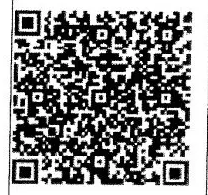 “安全生产月”活动联络员群，请各地区、各部门和各单位联络员尽快扫码入群。省“安全生产月”活动组委会办公室将建立全省“安全生产月”活动联络员群，请各地区、各部门和各单位联络员尽快扫码入群。省“安全生产月”活动组委会办公室将建立全省“安全生产月”活动联络员群，请各地区、各部门和各单位联络员尽快扫码入群。省“安全生产月”活动组委会办公室将建立全省“安全生产月”活动联络员群，请各地区、各部门和各单位联络员尽快扫码入群。省“安全生产月”活动组委会办公室将建立全省“安全生产月”活动联络员群，请各地区、各部门和各单位联络员尽快扫码入群。活动项目活动项目内容要求进展情况“安全生产月”活动举办“安全生产月”活动启动仪式启动仪式形式多样，参与范围广泛，效果良好。以（    ）等形式启动“安全生产月”活动（  ）场次。“安全生产月”活动深入学习贯彻习近平总书记关于安全生产重要论述安排理论学习中心组专题学习；开展习近平总书记关于安全生产重要论述网络课堂培训；在报刊、广播、网络、新媒体等平台开设专栏专题。安排理论学习中心组专题学习（    ）次，参与（  ）人次；开展网络课堂培训(    )场，参与（   ）人次；在报刊、广播、网络、新媒体等平台开设专栏专题（  ）个。“安全生产月”活动开展“排查整治进行时”专题活动在媒体平台开设相关专栏专题，加强示范引领和警示教育；对涌现的先进典型和经验做法、成果，制作专题视频在电视栏目播放，在各类媒体平台发布；加强典型事故案例剖析，制作警示教育片，组织人员在线观看；开展“安全生产啄木鸟”“企业风险扫描仪”“隐患排查显微镜”等活动，对重点场所、关键环节安全风险隐患进行全面深入排查整治；发动城乡社区居（村）委会、物业公司和居（村）民，开展“查找身边隐患”“专项整治纠察员”等活动，积极举报风险隐患，排查安全违法违规行为。　　在各类媒体开设专栏专题（   ）个；　　制作先进典型、经验做法和成果等工作专题视频（   ）部；制作典型事故案例剖析警示教育片（    ）部，组织观看（    ）场，（   ）人次； 　　（  ）个企业开展“安全生产啄木鸟”“企业风险扫描仪”“隐患排查显微镜”等活动，排查整治安全风险隐患（   ）个；（  ）个社区（村）、物业公司开展“查找身边隐患”“专项整治纠察员”等（   ）场次，排查安全违法违规行为（  ）次，举报风险隐患（  ）个。“安全生产月”活动开设“应急安全”大课堂组织干部职工、企业员工参加“应急安全大课堂”学习；在电视台、政府网站和网络直播平台等各类媒体平台开展网络视频访谈、远程在线辅导和安全生产“公开课”“微课堂”“公益讲座”等线上直播活动。  　组织干部职工、企业员工参加“应急安全大课堂”学习(      )人次；在媒体平台开展网络视频访谈（  ）场，远程在线辅导 （    ）场次，安全生产“公开课”“微课堂”“公益讲座”等线上直播活动(    )场，参与总人数（   )人次。“安全生产月”活动开展网上“全国安全宣传咨询日”活动积极组织干部职工、企业员工参与线上“公众开放日”、安全体验场馆360全景示范展示、安全打榜直播答题、全国网上安全知识竞赛、抖音“我是安全明白人”话题、新浪微博“身边的安全谣言”话题等全国性活动；结合实际，利用各类媒体、网站、手机应用程序等，创新开展直播互动、网上展厅、线上安全体验、H5安全互动游戏等活动。组织干部职工、企业员工参与线上“公众开放日”（    ）人次，观看安全体验场馆360全景示范展示（     ）人次，参与安全打榜直播（     ）人次，参与全国网上安全知识竞赛（    ）人次，参与抖音“我是安全明白人”话题（    ）条微视频，参与新浪微博“身边的安全谣言”话题（    ）条；开展线上“公众开放日”（    ）场次，参与（    ）人次；创新开展（           ）活动（   ）场，参与（   ）人次。“安全生产月”活动扎实推进安全宣传“五进”工作采取线上安全教育培训、专家指导服务、安全承诺等形式，开展安全宣传进企业活动；重点围绕特殊群体安全提示教育，开展安全宣传进农村活动；以组织“安全志愿者行动”为重点，开展安全宣传进社区活动；重点围绕开学、复课学生安全防控和居家学生生活安全教育，开展安全宣传进学校活动；重点围绕家庭安全隐患查找、邻里安全线上互助等，开展安全宣传进家庭活动。开展安全宣传进企业活动（   ）场，参与（   ）人；开展安全宣传进农村活动（   ）场，参与（   ）人；开展安全宣传进社区活动（   ）场，参与（   ）人；开展安全宣传进学校活动（   ）场，参与（   ）人；开展安全宣传进家庭活动（   ）场，参与（   ）人。“安全生产万里行”活动紧紧围绕排查整治阶段工作要求，曝光突出问题和重大隐患，宣传推广经验做法，推动企业落实安全生产主体责任，不断强化安全生产工作。紧紧围绕排查整治阶段工作要求，曝光突出问题和重大隐患，宣传推广经验做法，推动企业落实安全生产主体责任，不断强化安全生产工作。组织记者采访报道(    )次，宣传经验做法（   ）条，曝光问题（   ）条。开展“区域行”(    )次、“专题行”(    )次、“网上行”(    )次。“安全生产万里行”活动围绕专项整治三年行动起步开局，组织记者采访报道排查治理安全隐患情况，反映整改措施，及时宣传经验做法；及时曝光重点行业领域、单位场所和关键环节安全风险隐患排查治理过程中发现的问题。开展“区域行”“专题行”“网上行”等宣传报道活动。围绕专项整治三年行动起步开局，组织记者采访报道排查治理安全隐患情况，反映整改措施，及时宣传经验做法；及时曝光重点行业领域、单位场所和关键环节安全风险隐患排查治理过程中发现的问题。开展“区域行”“专题行”“网上行”等宣传报道活动。组织记者采访报道(    )次，宣传经验做法（   ）条，曝光问题（   ）条。开展“区域行”(    )次、“专题行”(    )次、“网上行”(    )次。“安全生产万里行”活动畅通群众和媒体监督渠道，利用电信、网络手段，发挥12350举报投诉热线和119、96119消防举报电话、微信微博等平台作用，鼓励引导广大群众举报重大隐患和违法违规行为；根据举报线索组织新闻媒体进行报道，及时开展案例警示教育。畅通群众和媒体监督渠道，利用电信、网络手段，发挥12350举报投诉热线和119、96119消防举报电话、微信微博等平台作用，鼓励引导广大群众举报重大隐患和违法违规行为；根据举报线索组织新闻媒体进行报道，及时开展案例警示教育。接收各类举报(    )条次，奖励(    )人，根据线索开展新闻报道（   ）次。加强组织落实加强组织领导将“安全生产月”和“安全生产陇原行”活动纳入全年安全生产重点工作计划，与业务工作同谋划、同部署、同检查、同落实。要建立健全党委政府领导、多部门合作、有关方面协同参与的工作机制，明确分工、细化任务、精心落实。要加强活动组织实施，制定“路线图”“施工表”，明确责任单位、责任人和时间节点，做好人力、物力和相关经费等保障，确保活动有力有序有效开展。是否已将“安全生产月”和“安全生产陇原行”活动纳入全年安全生产重点工作：□是 □否是否已建立健全党委政府领导、多部门合作、有关方面协同参与的工作机制：□是 □否是否已制定活动“路线图”“施工表”，明确责任单位、责任人和时间节点：□是 □否是否已做好人力、物力和相关经费等保障：□是 □否加强组织落实营造浓厚氛围努力形成上下一体、协同联动的宣传合力，打造全媒体、矩阵式、立体化的安全生产报道格局。在交通枢纽、商业街区、城市社区、文博场馆、广场、公园等公共场所和高速路口、过街天桥等醒目位置，广泛张贴或悬挂安全标语、横幅、挂图等，在交通工具电子显示屏、楼宇广告屏持续滚动播放安全公益广告等。在中央新闻媒体发表安全月稿件（    ）篇；在地方媒体发表安全月稿件（    ）篇。在公共场所张贴、悬挂安全标语、横幅、挂图等(   )个；制作播放安全公益广告等安全宣传品（   ）部。加强组织落实确保活动实效与解决当前安全发展、安全生产中的热点难点问题相结合，与精准落实常态化疫情防控、复工复产安全防范、安全生产专项整治等各项工作相结合，与推动落实各方面安全生产责任相结合，突出重点行业领域和重点单位，着力解决重点难点问题，防止脱离实际、简单化部署，防止搞形式主义、走过场。是否与解决当前安全发展、安全生产中的热点难点问题相结合：□是 □否是否与精准落实常态化疫情防控、复工复产安全防范、安全生产专项整治等各项工作相结合：□是 □否是否与推动落实各方面安全生产责任相结合，突出重点行业领域，着力解决重难点问题，防止脱离实际、简单化部署，防止搞形式主义、走过场：□是 □否